EXP GDCLaptop External Graphics Adapter DOCKOperating GuidePlease use the manual to install and use.Catalog1、Product overview----------------------------------------------------------------------------------0012、Hardware installation-----------------------------------------------------------------------------0023、System configuration and driver installation-----------------------------------------------0034、Use display settings------------------------------------------------------------------------------0035、Troubleshooting-----------------------------------------------------------------------------------0046、System optimization settings-------------------------------------------------------------------0061、Product overview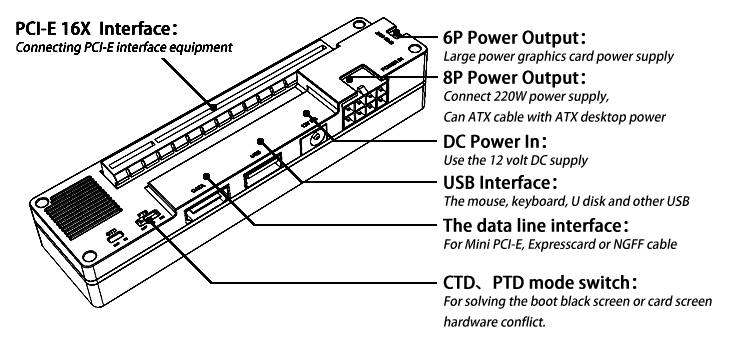 The PCI-E interface:Can be connected to any PCI-E interface device, including graphics, sound card, video card, array, data acquisition card etc..6P power output:The maximum provides the interface output 6PIN+8PIN, maximum support 12A, maximum support 18A output with the motherboard and the. If more than 220W using power card please with ATX cable, ATX power supply used for the graphics.8P power supply interface:The main board and the equipment of the power supply interface, support soft switch function (notebook starting power starting, notebook shut down power off). The power of this interface, you can use 1 special DELL 220W, 2, can be matched with ATX cable using the ATX power to support external graphics power, soft switching function.DC power supply interface: 12 volt power supply input interface type outer diameter 5.5MM, inner diameter 2.1MM, maximum power 150W, support the soft switch function.The USB interface:Can be connected to the keyboard, mouse, U disk, mobile hard disk and a wireless network card and so on any USB device. Part of the use of MINI PCI-E transfer line computer cannot use this function.The data line interface:For Mini PCI-E, Expresscard, NGFF connection or PCI-E X1 cable. This interface is non standard HDMI interface, connect other equipment damage caused by the need to pay.TD switch:For solving the conflict due to the soft hardware equipment can not be normal use, by default the switch is located on the left side of the OFF state. External graphics card cases such as notebook boot black screen or card screen PTD please switch to the right. More special function can support customer service and technical consulting.2、Hardware installationSet the power installation method (important: equipment installed, restart the notebook, don't live insertion device, otherwise it will burn a notebook or graphics)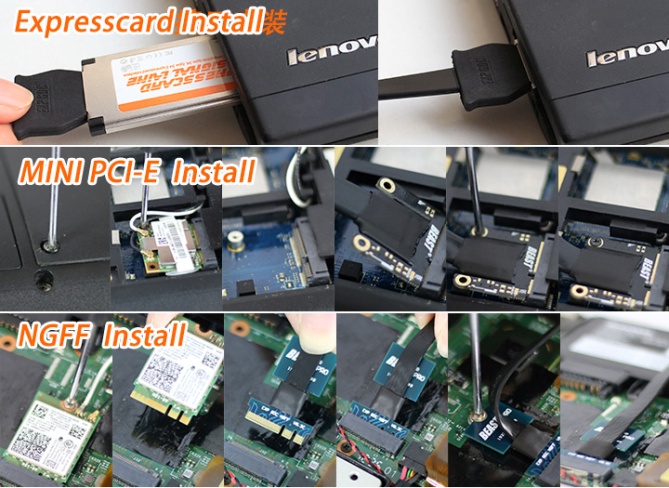 The other end is connected to the data line interface board corresponding to the "reference chart". The HDMI EXP GDC board can not be connected with other HDMI data line, otherwise it will cause equipment damage.The graphics card and power supply installation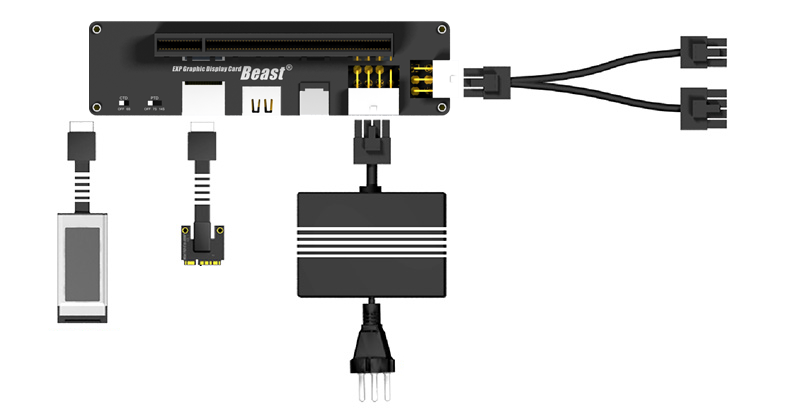 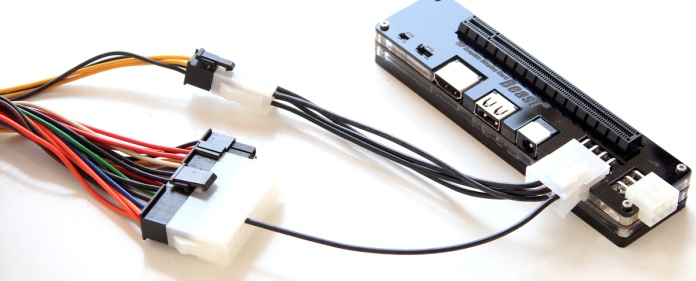 Please ensure that the video card power supply interface fully connectedATX Power supply installation methodNote: the use of ATX power supply, power supply directly from the power card.3、System configuration and driver installation1, The built-in sets + alone models: 1/ is set to UMA in BIOS Graphic Device (Graphic Mode set to Integrated), 2/ Boot to LAN (Network PXE Boot) is set to Disabled. Without this option, see driver unload and disable.The built-in alone models: uninstall disable built-in alone.2, The installation Video card driver.The built-in graphics card unloading and disable。1, If you encounter graphics conflict, need to disable the built-in alone please note the following specification (first step) DriverUnload and (second step) method of hardware disable.2, Click "start" - click "control panel", open the "uninstall" to find the corresponding NVIDIA or AMD (ATI) drive, all you need to uninstall clean.3, After the uninstall is complete, restart your computer.Right click on the "computer" to open the "properties", open the "display adapter", disable the built-in NVIDIA or AMD (ATI) card. (the system may have been identified as "standard VGA graphics adapter").4、Use display settingsBetter use of graphics in need of a simple setup, please see below：Outer use settingsRight on the desktop to open the "NVIDIA control panel" (such as the AMD card to open the AMD control panel, click ") into the Physx configuration settings". "Select the Physx processor in the" choice "of corresponding external graphics model"."management of the 3D settings", "global settings" in the "first graphics processor" and select "high performance NVIDIA processor"Blank space on the desktop right click open "screen resolution" can switch settings screen, using a laptop shortcut key or the graphics card can display control panel switch. If not normal recognition to external display please click the "test" - "recognition" to activate the external graphics card.Inner use settings1, Right on the desktop to open the "NVIDIA control panel" (such as the AMD card to open the AMD control panel, click ") into the Physx configuration settings". "Select the Physx processor in the" choice "of corresponding external graphics model".2, "management of the 3D settings", "global settings" in the "first graphics processor" and select "high performance NVIDIA processor"If this method is not the correct use of inner please install the DIY EGPU setting the inner5、Troubleshooting1,Start the black screen, no display.1] some of the motherboard may not support more than 4G of memory, please put down to a single memory memory below 4G.2] check hardware is connected, the interface contact is good, the use of second-hand graphics please note wipe graphics gold nail.3] check the graphics card power supply is normal, double 6P interface are connected, the use of ATX power supply whether it conforms to the graphics card power standard.4] integrated graphics notebook could automatically switch to the external screen display, please pay attention to connect the external display, an external monitor is connected with the output end is connected with the graphics on the outside.2, After the start of the notebook repeatedly restart1] notebook upgrade to the latest version of BIOS2] use of sleep to boot3, Atart the newspaper 1802 or 1804 error,1] brush notebook BIOS white list2] in BIOS to turn off external graphics card used in the port, the corresponding port opened in DIY EGPU.4, Start the PXE error1) shut down in the notebook BIOS off the network boot option "BOOT TO LAN"5, The card in the startup LOGO1] some of the motherboard may not support more than 4G of memory, please put down to a single memory memory below 4G;2] the use of sleep to boot3] in the notebook BIOS off network boot option "BOOT TO LAN"4] switching in BIOS "Video device 'or" Graphic mode "options, Integrated or UMA to set explicit modes, switchable switching mode, THINKPAD model in PCI EXPRESS PCI-E graphics mode6, Enter the system blue screen1] but the add in graphics card into the system uninstall drive with built-in alone, and disable the built-in alone in Device Manager2] in BIOS to turn off the wireless network card. (this is only for GM45 before platform notebook)3] we recommend replacing the operating system. the WINDOWS picture card1] but the add in graphics card into the system uninstall drive with built-in alone, and disable the built-in alone in Device Manager2] we recommend replacing the operating system.8, Enter the system seriously slow, slow response1] notebook upgrade to the latest version of BIOS2] used a single memory3] to unload and disable the notebook comes with video4] check hardware wiring is correct. Using second-hand graphics card please note wipe graphics gold nail5] supply is normal, double 6P power supply port card must connect to the power line; power supply using ATX please note whether the 12V output power to meet the demand of the card. Do not use a copycat ATX desktop power.9, Installed driver can not open after the graphics card control panel1] in the resolution settings click the "test" - "recognition" to activate the card2] the memory drops below 4G3] re install the graphics driver4] right connect an external monitor5] uninstall disable built-in alone10, In the device manager Huang Biao graphics tips7] install the graphics driver8] to check whether the normal power supply9] the memory drops below 4G10] uninstall disable built-in alone11] we recommend replacing the operating system12] DIY EGPU software installation settings for 36BIT13] DIY EGPU closed DGPU11, Notebook monitor does not display15] in the resolution setting switch display16] using the DIY EGPU set to open IGPU12, External monitor does not display17] check the display is connected on the external graphics card18] display input settings are correct19] in the resolution setting switch display20] using the DIY EGPU set to open EGPU13, Game performance improvement is not obvious22] Note set graphics optimization24] the graphics card driver is not installed properly25] display settings are not correct26] card supply shortage27] games support problem, replace the game have a look effect6、System optimization settings1, The use of NV graphics card users please drive control panel in PhysX in the graphics settings to the GPU operation can significantly improve performance.2, Turn off the power management system on the BIOS and PCI-E energy saving options, often cause the system to avoid the time not stagnation.3, Do not use the system sleep and standby function, which causes the display part cannot restart, some models may not be affected.4, Strictly in accordance with the instructions to install the use of equipment, not hot pluggable devices.Advanced features, such as fire, inner double channel need to use DIY EGPU(Note this software with powerful function, set the cumbersome, we provide tutorials and method of use for reference, according to each different models provided slightly different, if you need to use this software suggestions have the basic hardware and software knowledge, some of this software is unable to provide remote assistance, mainly rely on themselves, the installation and use of a very detailed description, pay attention to own more research research)Download this connection before you close the security guards and anti-virus software, no virus, please rest assured download.NOTE: A common type of installation and configurationLenovo T410/T420/T430             BIOS-DISPLAY-graphic device Set toINTEGRATED GRAPHICS，Lenovo Y470/G470/Y480/G480       BIOS-GRAPHIC DEVICE Set to UMA，Disable PXE BBOT TO LANAcer 4750G/4752G/5750G           BIOS-GRAPHIC MODE Set to integrated，Disable NETWORK BOOTHP8460P/8470P/cq45/envy 14 beats  PTD Set to 7SHP 2730P                          PTD Set to 7S  Disable PXE BBOT TO LAN or NETWORK BOOTHP CQ35-219TX                    Insert EC  into a system。K590C                             Disable the built-in aloneDELL 4600M                       Switch can be used in graphics mode BIOSLenovo Z470                       If you encounter a black boot, turn off the wireless NIC hard switch。Asus N56                          To drive the control panel inside the uninstall built-in alone, then add in graphics cardMSI GE60                          Update BIOS to the latest